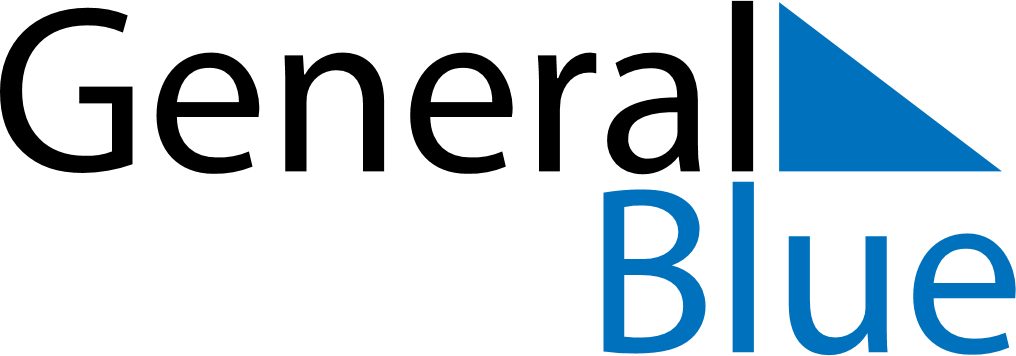 June 2020June 2020June 2020June 2020June 2020June 2020SwedenSwedenSwedenSwedenSwedenSwedenSundayMondayTuesdayWednesdayThursdayFridaySaturday123456Whit MondayNational Day7891011121314151617181920Midsummer EveMidsummer Day21222324252627282930NOTES